March Take Home Project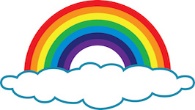 Create a “rainbow” with your child.  Be creative!  Use any materials you may have at home (Ex:  beads, fruit loops, sequins, glitter, paint, pompoms, cotton balls, crayons, markers, string, streamers, etc.)  Talk with your child about all of the colors that are in a rainbow.  All projects are due by Monday, March 15th.  All projects will be hung in our classroom on display.  All families will receive 1 volunteer point.Good luck & have fun!Mrs. Meyer & Mrs. Markle